Åpen søknad 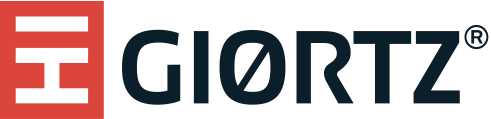 som  lagerarbeider og/eller sjåførhos H.I. Giørtz Sønner ASPersonaliaFyll inn person og kontakinformasjonUtdanningHer fyller du inn årstall (fra-til, eks 2014-2015), navnet på skolen, og fag/studieretning. Du kan legge til flere rader dersom du trenger det; høyreklikk i tabellen og velg legg til rad.ArbeidserfaringHer fyller du inn årstall (fra-til, eks 2014-2015), navn på firma, hvilken stilling du har hatt, og eventuellt en referanseperson med navn og telefonnummer. Du kan legge til flere rader dersom du trenger det; høyreklikk i tabellen og velg legg til rad.SertifikaterHer fyller du inn eventuelle sertifikater du har. Dersom du søker jobb som lagerarbeider er det ikke krav om truckførersertifikat, dette tilbyr vi etterhvert som en del av opplæringen. Sjåfører må ha sertifikat i klasse C og CE, og ha gjennomført gyldig opplæring i henhold til yrkessjåførdirektivet.Litt om deg selvHer kan du skrive litt om deg selv om du ønsker, og evt andre opplysninger, for eksempel om du er skoleelev/student og jobber helst på ettermiddagstidNår du har sendt inn din søknad, vil du bli kontaktet når/hvis der er en ledig stilling som passer dine kvalifikasjoner.Din CV og søknad vil bli lagret i vår database i seks måneder. Etter dette vil dokumentene bli destruert. Opplysninger du oppgir behandles konfidensielt, og er kun tilgjengelig for H.I. Giørtz Sønner ASNavnAdressePostnummerPoststedTelefonE-postFødselsdatoÅrSkoleFag/Linje/StudieretningÅrFirmaStillingReferanseperson (Navn/Tlf)ÅrType sertifikatSted:Dato: